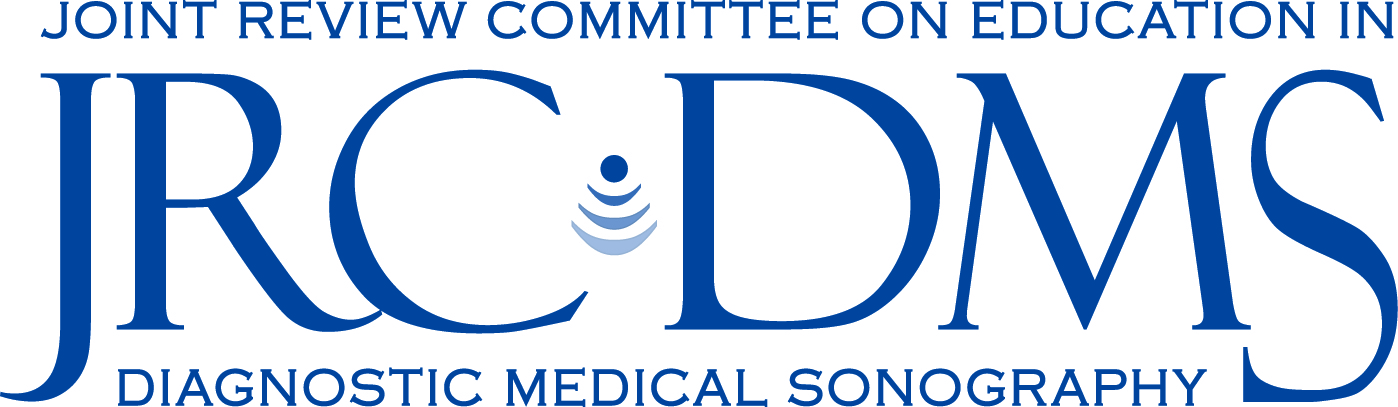 Exception to Clinical Competency Request FormWhich learning concentration are you requesting an exception for? Check one:
 General	 Vascular	 Cardiac	 Pediatric Cardiac
Which standard are you requesting an exception for (i.e., III.C.7.g. Intracranial Cerebrovascular transcranial Doppler)?
     In the space below, please provide a description of how your program will assess the hands-on skill of this competency (i.e., will students be required to practice this skill on faculty, fellow students, standardized patients, will they be required to master this skill at 80%, how will you measure their scanning skills of this competency?). If the program has a written policy that includes the previously described information, it may be attached.Please attach a copy of the form that you will use to assess this skill on the students.Supply a letter from your clinical site(s) stating that this skill is not performed in their clinic/laboratory and that students do not have opportunity to perform this skill on patients at their facility.Provide a letter from your Medical Advisor stating the exact verbiage below:Type Your Information Here:Date: _________I, __________________, Medical Advisor for the __________________ program, confirm that students enrolled in our program do not have access to these exams and verify that all documentation supported by the Program Director is accurate and complete. Sincerely, _______________________________Medical Advisor Name and Credentials_______________________________Program Name and JRC-DMS #